ชื่อโครงการ : การจัดทำคู่มือการปฏิบัติ ด้าน ป./จร./สืบสวน/ถปภ/คำสั่ง คสช. หน่วยงานผู้รับผิดชอบ  : สถานีตำรวจนครบาลโคกครามวัตถุประสงค์การจัดทำ Work Manualเพื่อให้ส่วนราชการมีการจัดคู่มือการปฏิบัติงานที่ชัดเจน อย่างเป็นลายลักษณ์อักษร ที่แสดงถึงรายละเอียดขั้นตอนการปฏิบัติงานของกิจกรรม/กระบวนการต่าง ๆ ของหน่วยงาน เพื่อใช้ประโยชน์ในการบริหารจัดการองค์การการจัดทำคู่มือการปฏิบัติงานถือเป็นเครื่องมืออย่างหนึ่งในการสร้างมาตรฐานการปฏิบัติงานที่มุ่งไปสู่การบริหารคุณภาพทั่วทั้งองค์กรอย่างมีประสิทธิภาพ ทั้งนี้ เพื่อให้การทำงานของส่วนราชการได้มาตรฐานเป็นไปตามเป้าหมาย ได้ผลิตผลหรือการบริการที่มีคุณภาพ เสร็จรวดเร็วทันตามกำหนดเวลานัดหมาย มีการทำงานปลอดภัย และไม่เสียหายต่อทางราชการ เพื่อการบรรลุข้อกำหนดที่สำคัญของกระบวนการ ส่วนราชการต้องกำหนดมาตรฐานการปฏิบัติงาน ของกระบวนการที่สร้างคุณค่า และกระบวนการสนับสนุน โดยมีวิธีการในการนำมาตรฐานการปฏิบัติงานดังกล่าวให้บุคลากรนำไปปฏิบัติ เพื่อให้บรรลุผลตามข้อกำหนดที่สำคัญ กระบวนการสำคัญที่สร้างประโยชน์ให้แก่ผู้รับบริการ ผู้มีส่วนได้ส่วนเสีย และส่งผลต่อการบรรลุพันธกิจหลัก/ยุทธศาสตร์ของส่วนราชการ เป็นสิ่งที่ตอบโจทย์ของความต้องการของประชาชนผู้มาขอใช้บริการได้ และความคุ้มค่าของการใช้งบประมาณแผ่นดินวัตถุประสงค์ เป็นการชี้แจงให้ผู้อ่านทราบถึงวัตถุประสงค์ในการจัดทำคู่มือปฏิบัติงานของแต่ละฝ่ายเพื่อให้มั่นใจว่าได้มีการปฏิบัติตามข้อกำหนด  ระเบียบ หลักเกณฑ์ที่กำหนดไว้อย่างสม่ำเสมอและมีประสิทธิภาพ สอดคล้องกับนโยบายและวัตถุประสงค์ของทางราชการ	เป็นการชี้แจงให้ผู้อ่านทราบถึงขอบเขตของกระบวนการในคู่มือว่าครอบคลุมตั้งแต่ขั้นตอนใด  ถึงขั้นตอนใด หน่วยงานใด กับใคร ที่ใด และเมื่อใดหน้าที่ความรับผิดชอบ (Responsibilities)เป็นการชี้แจงให้ผู้อ่านทราบว่ามีใครบ้างที่เกี่ยวข้องกับระเบียบปฏิบัตินั้น ๆ เป็นการชี้แจงให้ผู้อ่านทราบถึงเอกสารอื่นใดที่ต้องใช้ประกอบคู่กันหรืออ้างอิงถึงกัน  เพื่อให้การปฏิบัติงานนั้นๆ สมบูรณ์ ได้แก่ ระเบียบปฏิบัติเรื่องอื่น พระราชบัญญัติ กฎหมาย กฎระเบียบ  หรือวิธีการทำงาน  เป็นต้นเป็นการชี้แจงให้ผู้อ่านทราบถึงแบบฟอร์มต่าง ๆ ที่ต้องใช้ในการบันทึกข้อมูลของผู้ที่เกี่ยวข้อง ในการปฏิบัติงานของกระบวนการนั้น ๆ ประโยชน์การจัดทำคู่มือปฏิบัติงานของส่วนราชการและผู้บังคับบัญชาใช้ฝึกอบรมข้าราชการใหม่ประหยัดงบประมาณในการฝึกอบรม เนื่องจากหัวหน้างานใช้เป็นคู่มือในการสอนงานทำให้การกำหนดหน้าที่การงานชัดเจนไม่ซ้ำซ้อน ใช้ในการควบคุมงานและการติดตามผลการปฏิบัติงานให้มีความผิดพลาดในการทำงานลดน้อยลงเป็นคู่มือในการประเมินผลการปฏิบัติงาน (Performance Review) ของบุคลากรช่วยในการปรับปรุงงานและออกแบบกระบวนงานใหม่ใช้เป็นฐานในการประกาศเวลามาตรฐานการให้บริการผู้ปฏิบัติงานได้รับทราบภาระหน้าที่ของตนเองชัดเจนยิ่งขึ้น ได้เรียนรู้งานเร็วขึ้นทั้งตอนที่เข้ามาทำงานใหม่ / หรือตอนที่จะย้ายงานใหม่ มีขั้นตอนในการทำงานที่แน่นอน ทำให้การทำงานได้ง่ายขึ้น รู้จักวางแผนการทำงานเพื่อให้ผลงานออกมาตามเป้าหมาย สามารถใช้เป็นแนวทางเพื่อการวิเคราะห์งานให้ทันสมัยอยู่ตลอดเวลา สามารถทำงานได้อย่างมีประสิทธิภาพมากยิ่งขึ้น เพราะมีสิ่งที่อ้างอิง สร้างความเป็นมืออาชีพในการปฏิบัติงานลักษณะที่ดีของคู่มือการปฏิบัติงาน กระชับ ชัดเจน เข้าใจได้ง่ายเป็นประโยชน์สำหรับการทำงานและฝึกอบรมเหมาะสมกับองค์กรและผู้ใช้งานแต่ละกลุ่มมีความน่าสนใจ น่าติดตามมีความเป็นปัจจุบัน (Update)  ไม่ล้าสมัยแสดงหน่วยงานที่จัดทำ วันที่บังคับใช้มีตัวอย่างประกอบภาพแสดงการจัดวางคู่มือการปฏิบัติงานของแต่ละฝ่าย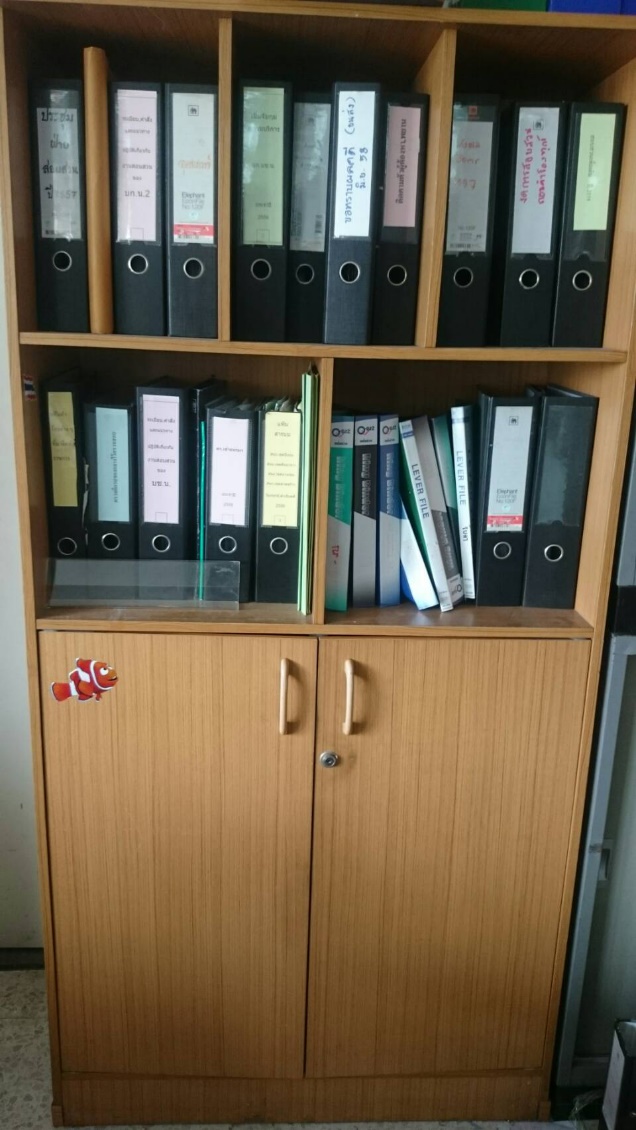 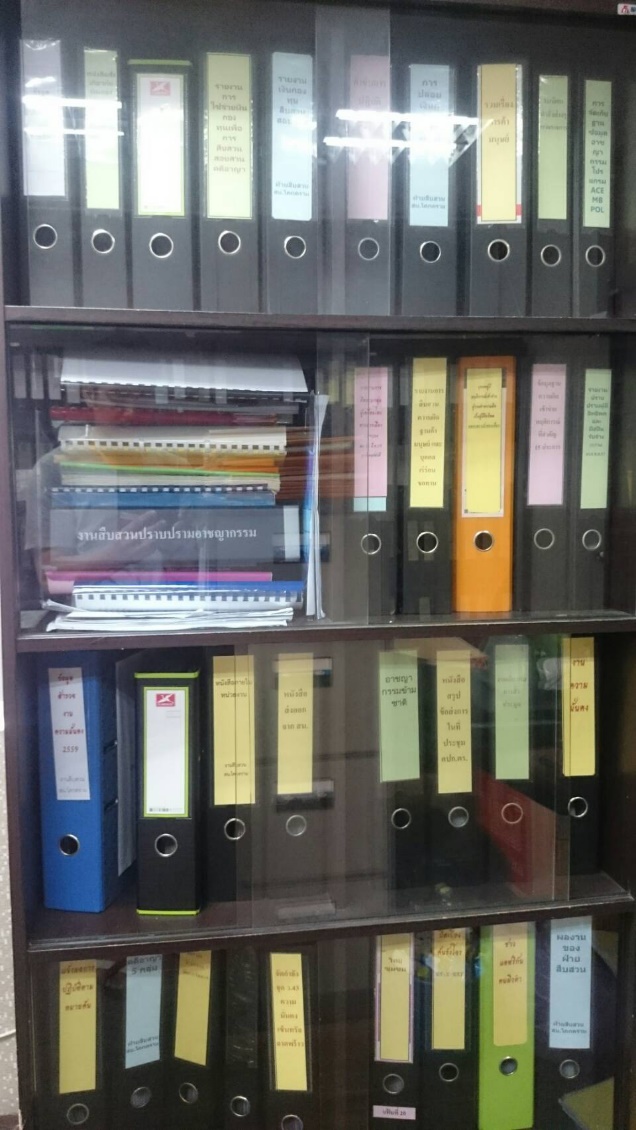 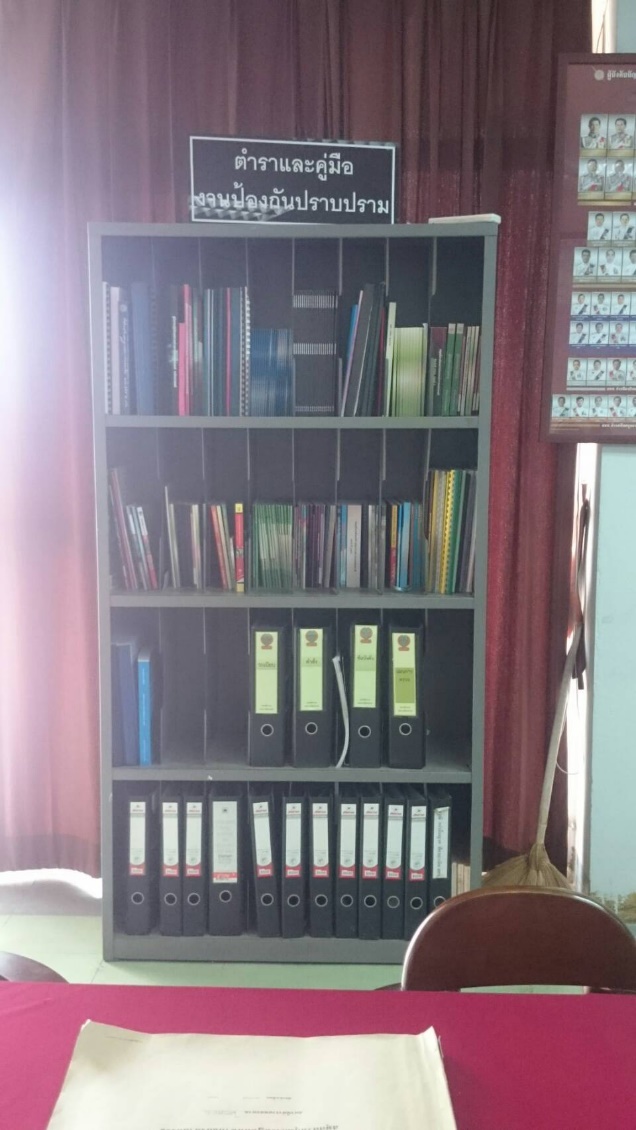 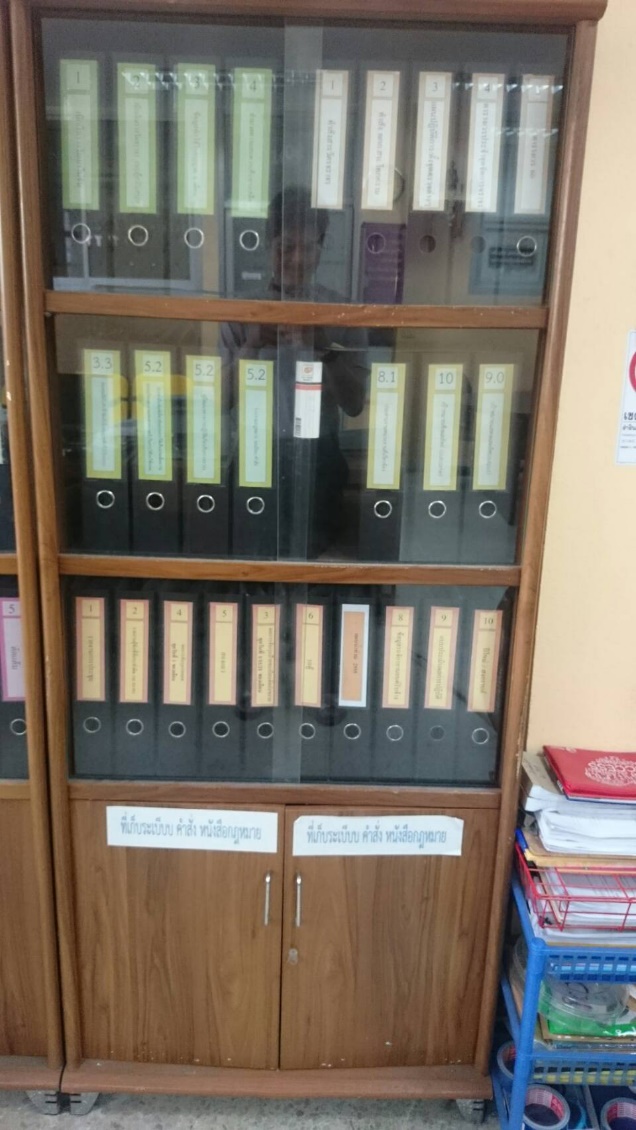 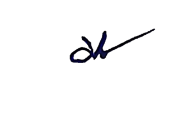  					(ลงชื่อ) พ.ต.ท.    	 	   ผู้เสนอโครงการ						        (ปรัชญา   จันทร์เกิด)							สว.อก.สน.โคกคราม (ลงชื่อ) พ.ต.อ.		      	   ผู้อนุมัติโครงการ						         (ประภาส   แก้วฉีด)						          ผกก.สน.โคกคราม               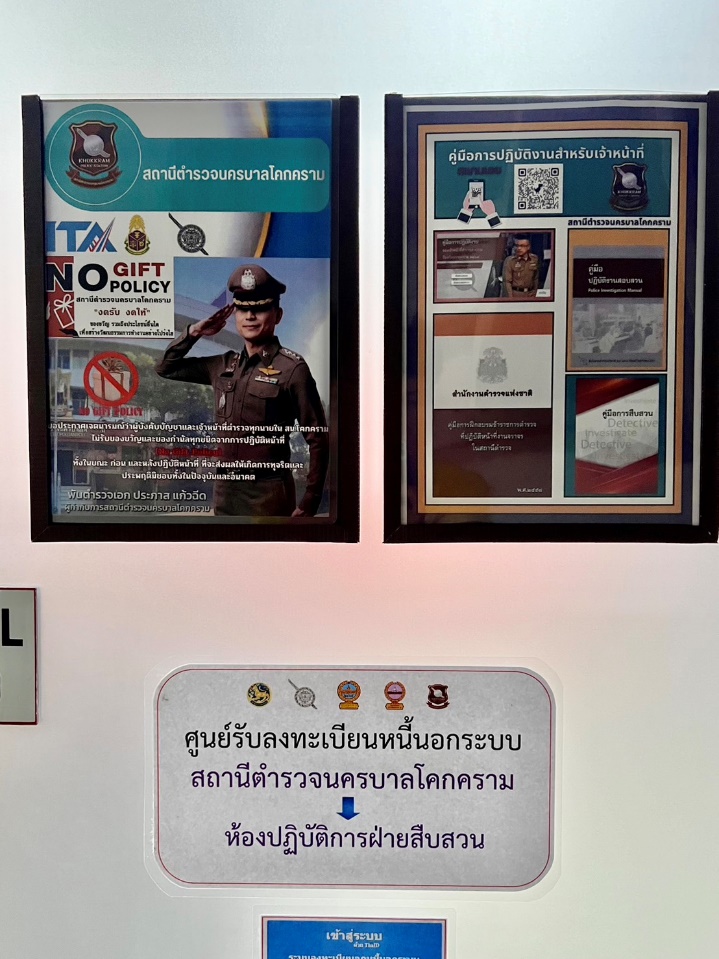 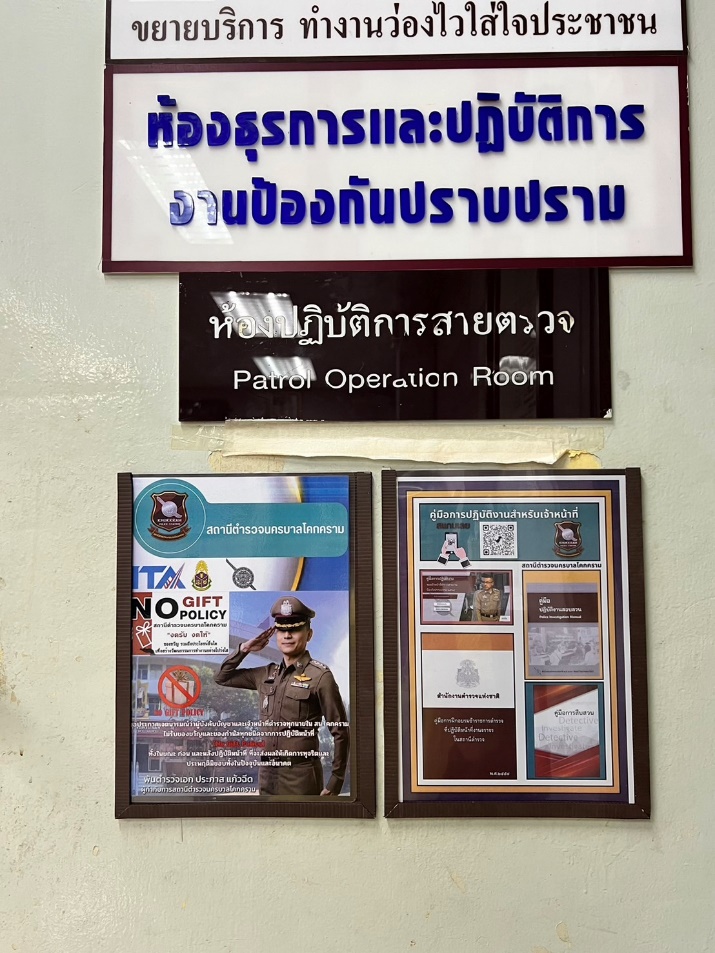 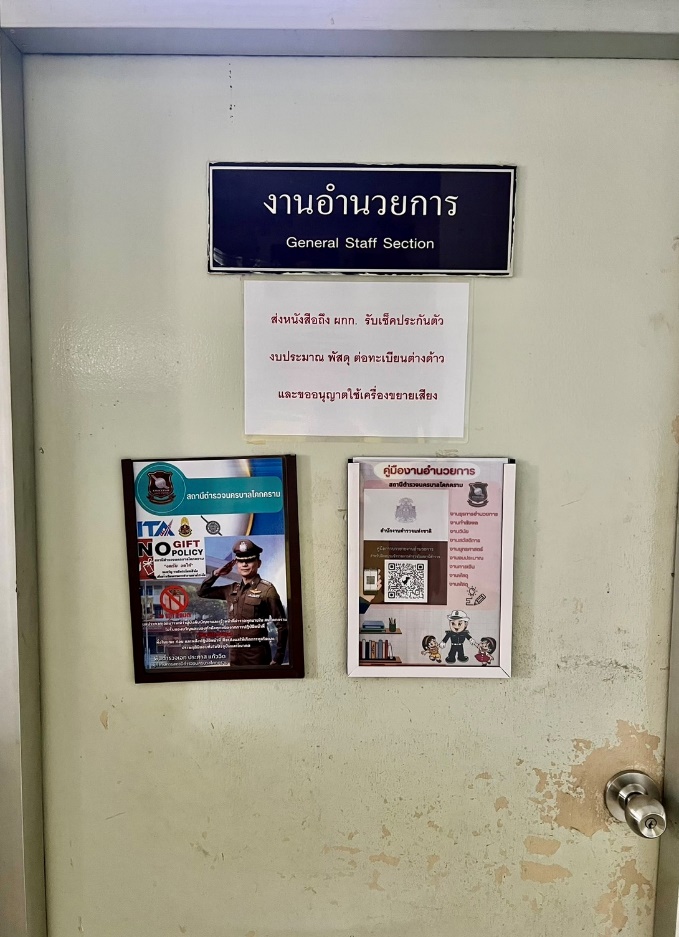 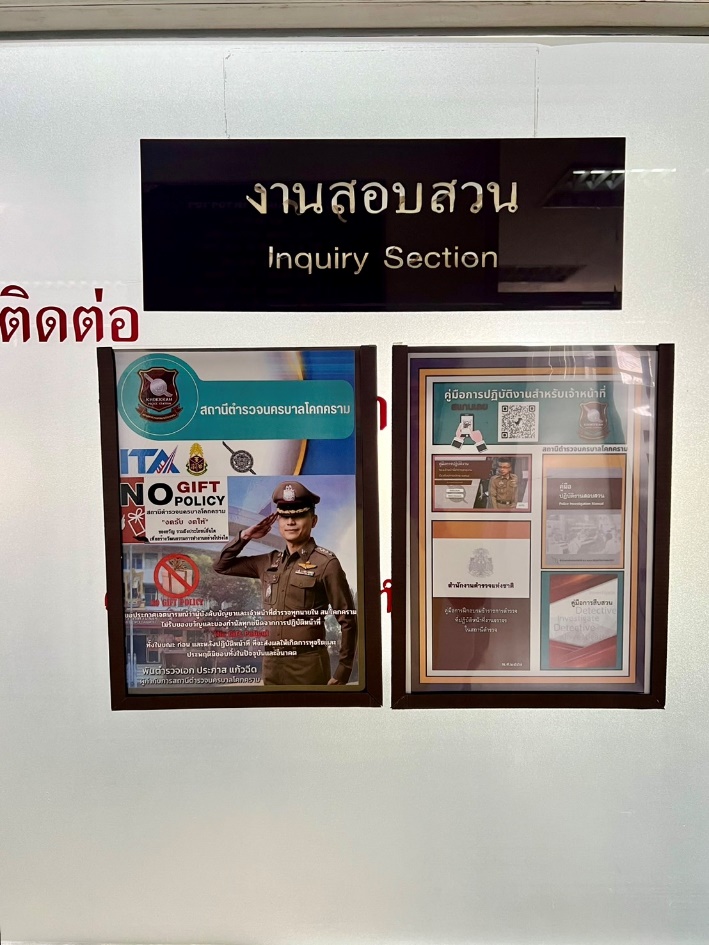 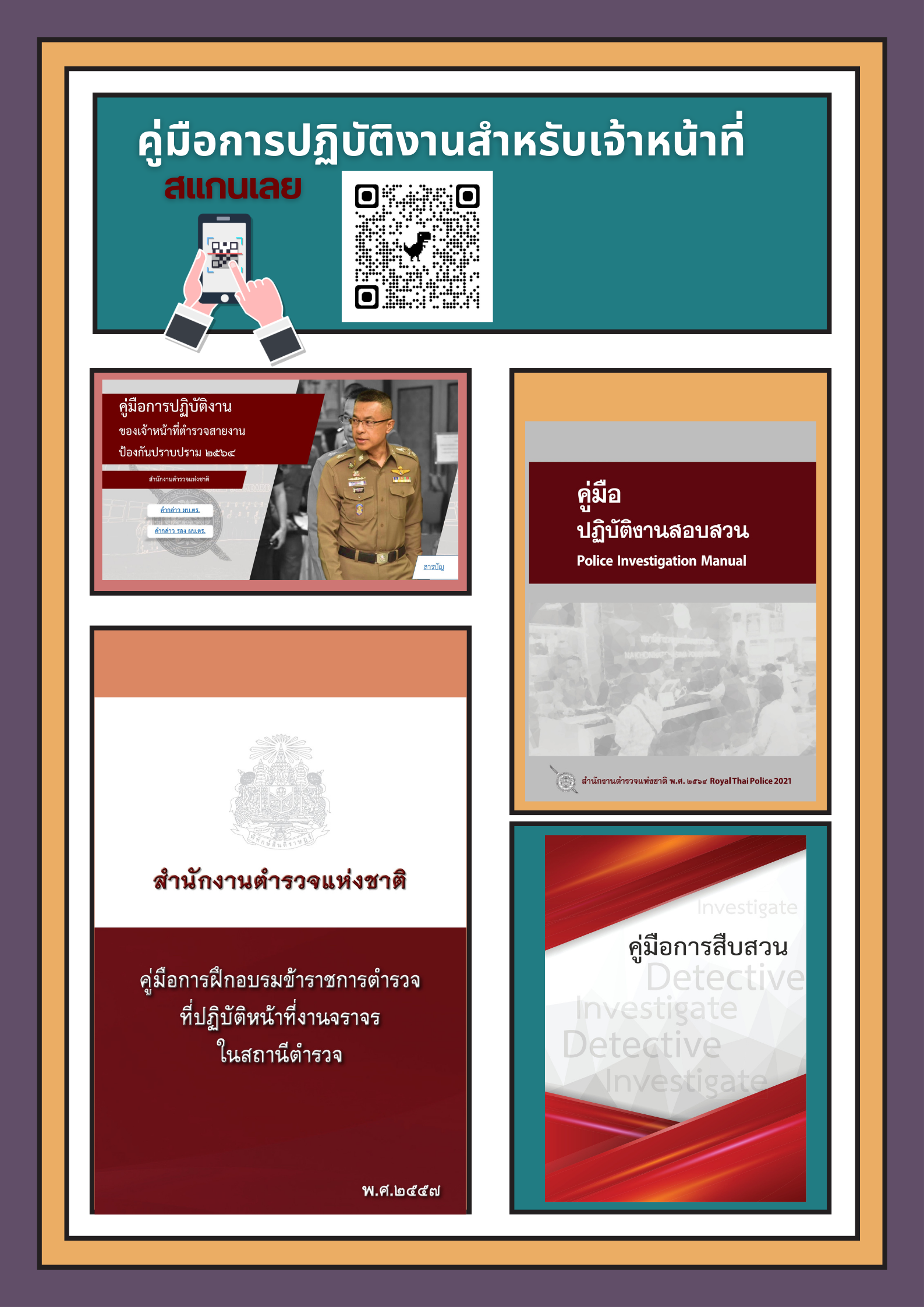 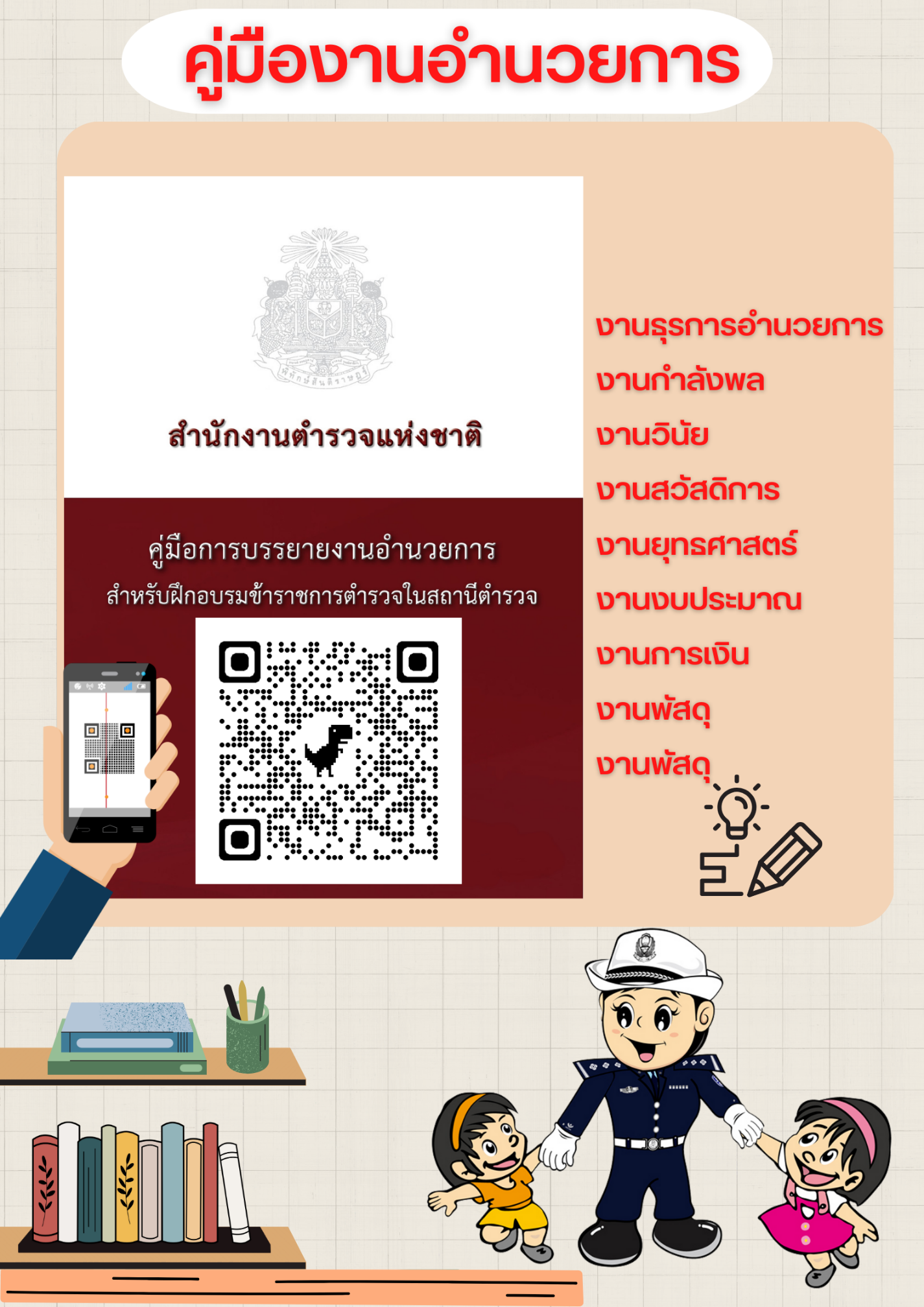 